Skellefteå SjukhusbibliotekApril 2024Måndag, 22/4, kl. 11.00 – 13.00.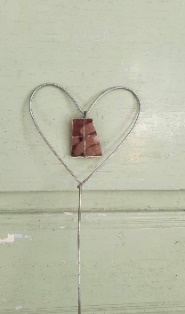 ”Med järntråd för trädgård”, en workshop med 
Kristina Eriksson. Inga förkunskaper krävs, 
välkommen på drop-in.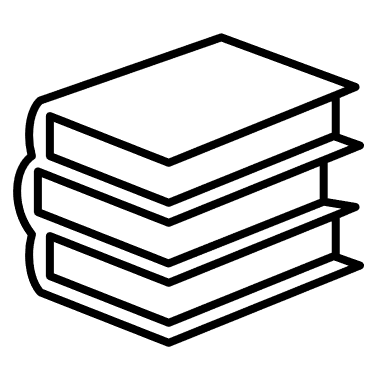 Tisdag 23/4 Världsboksdagen, kl. 11.00 – 13.00. Kom och fira Världsboksdagen med oss, vi bjuder på kaffe och kaka. Fredag 26/4 Promenadens dag. 
I samarbete med Personalklubben så finns det en frågesport i appen Tipsrundan. 
Frågesporten är tillgänglig redan på Måndag 22/4. 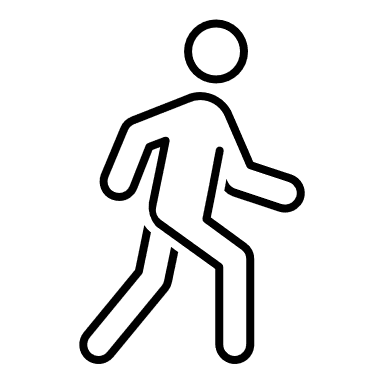 Koden som du behöver för att logga in i appen får du via Personalklubbens Instagram konto, Sjukhusbibliotekets Facebook-sida, eller fråga bibliotekspersonalen!Tisdag 30/4, kl. 12.30. Vårsånger med Sjukhuskyrkan. Vinterträdgården, Plan 3, By 105. 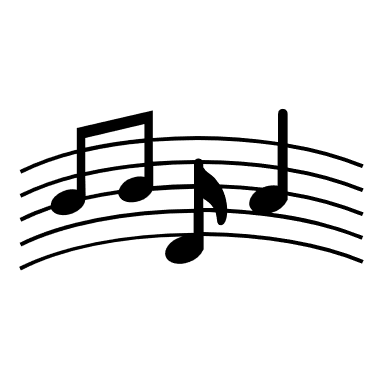 Välkommen till en hälsostund med sång och musik, sitt en stund och lyssna eller sjung med!